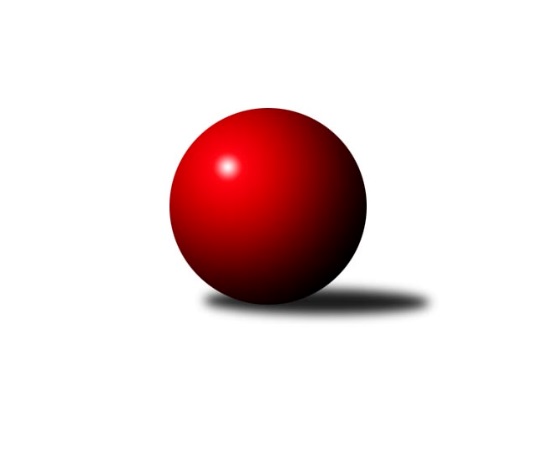 Č.5Ročník 2021/2022	29.10.2021Nejlepšího výkonu v tomto kole: 2660 dosáhlo družstvo: Trutnov CVýchodočeský přebor skupina A 2021/2022Výsledky 5. kolaSouhrnný přehled výsledků:Milovice A	- Rokytnice n. J. B	12:4	2552:2416		29.10.Nová Paka B	- Poříčí A	12:4	2471:2339		29.10.Vrchlabí C	- Jičín B	4:12	2506:2532		29.10.Trutnov C	- Josefov A	15:1	2660:2510		29.10.Rokytnice n. J.	- Dvůr Kr. B	12:4	2613:2368		29.10.Nová Paka B	- Trutnov C	12:4	2483:2399		25.10.Tabulka družstev:	1.	Rokytnice n. J.	5	5	0	0	62 : 18 	 	 2560	10	2.	Milovice A	5	5	0	0	62 : 18 	 	 2493	10	3.	Poříčí A	5	3	0	2	50 : 30 	 	 2493	6	4.	Jičín B	5	3	0	2	48 : 32 	 	 2504	6	5.	Trutnov C	5	3	0	2	43 : 37 	 	 2455	6	6.	Nová Paka B	5	2	0	3	38 : 42 	 	 2405	4	7.	Josefov A	5	2	0	3	33 : 47 	 	 2490	4	8.	Rokytnice n. J. B	5	1	0	4	26 : 54 	 	 2459	2	9.	Vrchlabí C	5	1	0	4	22 : 58 	 	 2390	2	10.	Dvůr Kr. B	5	0	0	5	16 : 64 	 	 2372	0Podrobné výsledky kola:	 Milovice A	2552	12:4	2416	Rokytnice n. J. B	Miroslav Souček	 	 203 	 220 		423 	 2:0 	 383 	 	204 	 179		Filip Vízek	Pavel Jaroš	 	 188 	 209 		397 	 0:2 	 413 	 	221 	 192		Jaroslav Vízek	Miroslav Včeliš	 	 193 	 221 		414 	 2:0 	 372 	 	183 	 189		Tomáš Cvrček	Václav Souček	 	 243 	 228 		471 	 2:0 	 439 	 	205 	 234		Pavel Müller	David Jaroš	 	 204 	 193 		397 	 0:2 	 399 	 	214 	 185		Lukáš Sýs	Vlastimil Hruška	 	 216 	 234 		450 	 2:0 	 410 	 	204 	 206		Jan Řebíčekrozhodčí: Václav SoučekNejlepší výkon utkání: 471 - Václav Souček	 Nová Paka B	2471	12:4	2339	Poříčí A	Jaroslav Fajfer	 	 202 	 226 		428 	 2:0 	 384 	 	199 	 185		Jakub Petráček	Lenka Havlínová	 	 193 	 209 		402 	 0:2 	 431 	 	199 	 232		Jan Gábriš	Jiří Kout	 	 185 	 195 		380 	 0:2 	 426 	 	211 	 215		Miroslav Kužel	Pavel Beyr	 	 200 	 219 		419 	 2:0 	 351 	 	181 	 170		Lubomír Šimonka	Jan Bajer	 	 222 	 207 		429 	 2:0 	 360 	 	168 	 192		Jan Roza	Martin Pešta	 	 196 	 217 		413 	 2:0 	 387 	 	190 	 197		Daniel Havrdarozhodčí: Martin PeštaNejlepší výkon utkání: 431 - Jan Gábriš	 Vrchlabí C	2506	4:12	2532	Jičín B	Martina Fejfarová	 	 196 	 225 		421 	 2:0 	 390 	 	215 	 175		Vladimír Pavlata	Petr Kynčl	 	 185 	 206 		391 	 0:2 	 399 	 	195 	 204		Marie Kolářová	Jaroslav Lux	 	 215 	 198 		413 	 0:2 	 443 	 	200 	 243		Tomáš Pavlata	Josef Rychtář	 	 245 	 166 		411 	 0:2 	 432 	 	233 	 199		Jiří Čapek	Jana Votočková	 	 225 	 204 		429 	 0:2 	 432 	 	215 	 217		Ladislav Křivka	Eva Fajstavrová	 	 217 	 224 		441 	 2:0 	 436 	 	229 	 207		Vladimír Řehákrozhodčí: Roman TrýznaNejlepší výkon utkání: 443 - Tomáš Pavlata	 Trutnov C	2660	15:1	2510	Josefov A	David Chaloupka	 	 199 	 227 		426 	 2:0 	 422 	 	239 	 183		Roman Kašpar	Eva Kammelová	 	 243 	 208 		451 	 2:0 	 423 	 	217 	 206		Lukáš Rožnovský	Karel Slavík	 	 230 	 222 		452 	 2:0 	 426 	 	217 	 209		Petr Hrycík	František Jankto	 	 223 	 210 		433 	 2:0 	 403 	 	202 	 201		Jakub Hrycík	Václava Krulišová	 	 221 	 216 		437 	 1:1 	 437 	 	227 	 210		Jiří Rücker	Petr Kotek	 	 243 	 218 		461 	 2:0 	 399 	 	196 	 203		Lukáš Ludvíkrozhodčí: Milan KačerNejlepší výkon utkání: 461 - Petr Kotek	 Rokytnice n. J.	2613	12:4	2368	Dvůr Kr. B	Slavomír Trepera	 	 204 	 221 		425 	 0:2 	 453 	 	235 	 218		Martin Kozlovský	Martin Pacák	 	 203 	 191 		394 	 0:2 	 429 	 	211 	 218		Michal Sirový	Zdeněk Novotný st.	 	 236 	 217 		453 	 2:0 	 351 	 	144 	 207		Ladislav Malý	Pavel Hanout	 	 214 	 196 		410 	 2:0 	 362 	 	176 	 186		Oldřich Kaděra	Jan Mařas	 	 224 	 214 		438 	 2:0 	 376 	 	205 	 171		Martina Kramosilová	Petr Mařas	 	 253 	 240 		493 	 2:0 	 397 	 	215 	 182		Martin Šnytrrozhodčí: Pavel HanoutNejlepší výkon utkání: 493 - Petr Mařas	 Nová Paka B	2483	12:4	2399	Trutnov C	Jiřina Šepsová	 	 199 	 206 		405 	 0:2 	 420 	 	202 	 218		František Jankto	Jiří Kout	 	 210 	 217 		427 	 2:0 	 398 	 	207 	 191		Václav Kukla	Jaroslav Fajfer	 	 228 	 181 		409 	 2:0 	 388 	 	208 	 180		Tomáš Fejfar	Pavel Beyr	 	 202 	 199 		401 	 2:0 	 385 	 	183 	 202		Václava Krulišová	Martin Pešta	 	 209 	 233 		442 	 2:0 	 395 	 	200 	 195		Jiří Škoda	Lenka Havlínová	 	 206 	 193 		399 	 0:2 	 413 	 	199 	 214		Petr Kotekrozhodčí: Martin PeštaNejlepší výkon utkání: 442 - Martin PeštaPořadí jednotlivců:	jméno hráče	družstvo	celkem	plné	dorážka	chyby	poměr kuž.	Maximum	1.	Miroslav Kužel 	Poříčí A	454.44	299.2	155.2	2.8	3/3	(475)	2.	Zdeněk Novotný  st.	Rokytnice n. J.	445.67	307.2	138.5	2.7	2/3	(486)	3.	Petr Mařas 	Rokytnice n. J.	443.67	298.7	145.0	1.7	3/3	(493)	4.	Jan Volf 	Rokytnice n. J.	441.75	307.8	134.0	8.5	2/3	(447)	5.	Slavomír Trepera 	Rokytnice n. J.	437.89	299.3	138.6	4.9	3/3	(493)	6.	Jiří Rücker 	Josefov A	436.63	297.3	139.4	5.3	4/4	(459)	7.	Karel Slavík 	Trutnov C	435.50	303.2	132.3	6.5	3/4	(452)	8.	Pavel Müller 	Rokytnice n. J. B	434.89	303.3	131.6	9.8	3/3	(447)	9.	David Jaroš 	Milovice A	434.75	295.4	139.4	6.4	4/4	(477)	10.	Michal Sirový 	Dvůr Kr. B	434.25	302.5	131.8	5.8	4/4	(456)	11.	Jiří Čapek 	Jičín B	432.83	294.7	138.2	7.5	2/3	(447)	12.	Lukáš Sýs 	Rokytnice n. J. B	432.17	293.0	139.2	6.2	3/3	(457)	13.	Daniel Havrda 	Poříčí A	431.67	294.0	137.7	6.0	3/3	(460)	14.	Tomáš Fuchs 	Milovice A	430.50	292.0	138.5	3.3	4/4	(447)	15.	Vladimír Řehák 	Jičín B	427.11	297.6	129.6	4.2	3/3	(448)	16.	Petr Kotek 	Trutnov C	425.33	294.7	130.7	7.7	3/4	(461)	17.	Jan Mařas 	Rokytnice n. J.	424.11	287.1	137.0	5.3	3/3	(480)	18.	Pavel Jaroš 	Milovice A	422.38	287.8	134.6	7.5	4/4	(464)	19.	Ladislav Křivka 	Jičín B	421.56	290.3	131.2	8.4	3/3	(432)	20.	Martin Kozlovský 	Dvůr Kr. B	419.88	295.6	124.3	7.4	4/4	(453)	21.	Jan Gábriš 	Poříčí A	418.83	295.3	123.5	7.5	3/3	(431)	22.	Pavel Hanout 	Rokytnice n. J.	417.11	290.6	126.6	6.1	3/3	(443)	23.	Václav Kukla 	Trutnov C	416.67	285.0	131.7	8.0	3/4	(427)	24.	Lukáš Ludvík 	Josefov A	416.38	283.5	132.9	6.6	4/4	(441)	25.	František Jankto 	Trutnov C	416.25	292.5	123.8	8.0	4/4	(433)	26.	Jakub Hrycík 	Josefov A	415.75	285.1	130.6	6.0	4/4	(442)	27.	Jiří Kout 	Nová Paka B	415.67	277.1	138.6	3.2	3/3	(450)	28.	Jana Votočková 	Vrchlabí C	413.67	287.2	126.4	8.2	3/3	(429)	29.	Roman Kašpar 	Josefov A	413.63	292.6	121.0	9.4	4/4	(428)	30.	Petr Hrycík 	Josefov A	413.50	282.1	131.4	5.6	4/4	(462)	31.	Eva Fajstavrová 	Vrchlabí C	412.50	278.5	134.0	5.5	3/3	(448)	32.	Jan Řebíček 	Rokytnice n. J. B	411.33	295.1	116.2	9.9	3/3	(424)	33.	Marie Kolářová 	Jičín B	410.44	280.2	130.2	7.8	3/3	(429)	34.	Josef Rychtář 	Vrchlabí C	409.50	287.5	122.0	9.0	2/3	(436)	35.	Jan Roza 	Poříčí A	408.78	294.7	114.1	9.6	3/3	(442)	36.	Martina Fejfarová 	Vrchlabí C	407.75	270.3	137.5	6.8	2/3	(421)	37.	Lukáš Rožnovský 	Josefov A	406.75	282.5	124.3	9.5	4/4	(423)	38.	Miroslav Šulc 	Dvůr Kr. B	405.17	282.2	123.0	10.2	3/4	(431)	39.	Miroslav Souček 	Milovice A	404.33	290.3	114.0	9.0	3/4	(423)	40.	Jakub Petráček 	Poříčí A	402.78	283.6	119.2	8.8	3/3	(476)	41.	Jaroslav Fajfer 	Nová Paka B	402.00	285.1	116.9	10.3	3/3	(428)	42.	Filip Vízek 	Rokytnice n. J. B	401.00	273.0	128.0	9.7	3/3	(433)	43.	Jan Bajer 	Nová Paka B	400.83	279.5	121.3	7.8	3/3	(429)	44.	Jaroslav Lux 	Vrchlabí C	398.50	292.5	106.0	13.3	2/3	(421)	45.	Tomáš Cvrček 	Rokytnice n. J. B	397.83	283.5	114.3	10.2	2/3	(456)	46.	Vladimír Pavlata 	Jičín B	395.67	282.7	113.0	12.7	3/3	(410)	47.	Lenka Havlínová 	Nová Paka B	394.83	285.3	109.5	10.0	3/3	(402)	48.	Jiří Škoda 	Trutnov C	394.33	285.0	109.3	13.3	3/4	(409)	49.	Vladimír Šťastník 	Vrchlabí C	393.50	279.0	114.5	12.5	2/3	(409)	50.	Václava Krulišová 	Trutnov C	392.88	279.0	113.9	9.9	4/4	(437)	51.	Pavel Beyr 	Nová Paka B	392.11	282.2	109.9	9.8	3/3	(419)	52.	Miroslav Včeliš 	Milovice A	390.67	275.0	115.7	12.3	3/4	(414)	53.	Jiřina Šepsová 	Nová Paka B	390.50	275.5	115.0	8.0	3/3	(405)	54.	Jan Stejskal 	Vrchlabí C	388.75	284.5	104.3	15.0	2/3	(405)	55.	Martin Pacák 	Rokytnice n. J.	388.67	273.0	115.7	10.7	3/3	(396)	56.	Jaroslav Vízek 	Rokytnice n. J. B	385.00	284.0	101.0	13.0	2/3	(413)	57.	Martin Šnytr 	Dvůr Kr. B	384.38	277.5	106.9	13.9	4/4	(414)	58.	Jiří Brumlich 	Jičín B	382.75	272.5	110.3	12.3	2/3	(396)	59.	Petr Kynčl 	Vrchlabí C	381.50	289.5	92.0	14.5	2/3	(391)	60.	Martina Kramosilová 	Dvůr Kr. B	378.75	276.8	102.0	13.3	4/4	(401)	61.	Zuzana Hartychová 	Rokytnice n. J. B	377.00	284.0	93.0	14.5	2/3	(395)	62.	Lubomír Šimonka 	Poříčí A	369.89	274.1	95.8	16.3	3/3	(429)	63.	Ladislav Malý 	Dvůr Kr. B	358.00	255.7	102.3	14.7	3/4	(392)	64.	Jan Vaníček 	Vrchlabí C	356.50	268.0	88.5	19.0	2/3	(385)	65.	Oldřich Kaděra 	Dvůr Kr. B	351.00	254.0	97.0	12.0	3/4	(362)		Milan Lauber 	Poříčí A	472.00	314.0	158.0	2.0	1/3	(472)		Pavel Kaan 	Jičín B	465.00	305.5	159.5	3.0	1/3	(465)		Eva Kammelová 	Trutnov C	451.00	310.0	141.0	4.0	1/4	(451)		Tomáš Pavlata 	Jičín B	443.00	303.0	140.0	3.0	1/3	(443)		Václav Souček 	Milovice A	433.25	290.0	143.3	4.5	2/4	(471)		Zdeněk Novotný  nejst.	Rokytnice n. J. B	432.00	282.0	150.0	4.0	1/3	(432)		Martin Pešta 	Nová Paka B	431.33	301.3	130.0	10.0	1/3	(442)		Roman Stříbrný 	Rokytnice n. J.	429.00	299.0	130.0	8.0	1/3	(429)		David Chaloupka 	Trutnov C	427.00	275.5	151.5	4.5	2/4	(428)		Vlastimil Hruška 	Milovice A	425.25	308.3	117.0	3.3	2/4	(450)		Roman Bureš 	Jičín B	411.00	298.0	113.0	8.0	1/3	(411)		Filip Hanout 	Rokytnice n. J. B	408.00	289.0	119.0	8.0	1/3	(408)		Martin Včeliš 	Milovice A	405.50	286.5	119.0	9.0	2/4	(414)		Šimon Fiebinger 	Trutnov C	400.00	293.0	107.0	11.0	1/4	(400)		Kateřina Šmídová 	Dvůr Kr. B	390.00	276.0	114.0	12.0	1/4	(390)		Tomáš Fejfar 	Trutnov C	383.50	274.0	109.5	13.0	2/4	(388)		Jan Krejcar 	Trutnov C	369.00	284.0	85.0	13.0	1/4	(369)		Ondra Kolář 	Milovice A	366.00	261.0	105.0	11.0	1/4	(366)		Věra Stříbrná 	Rokytnice n. J. B	365.00	257.0	108.0	16.0	1/3	(365)		Pavel Řehák 	Josefov A	313.00	239.0	74.0	21.0	1/4	(313)Sportovně technické informace:Starty náhradníků:registrační číslo	jméno a příjmení 	datum startu 	družstvo	číslo startu4477	Miroslav Včeliš	29.10.2021	Milovice A	3x5591	Tomáš Pavlata	29.10.2021	Jičín B	1x
Hráči dopsaní na soupisku:registrační číslo	jméno a příjmení 	datum startu 	družstvo	Program dalšího kola:6. kolo4.11.2021	čt	17:00	Jičín B - Nová Paka B	5.11.2021	pá	17:00	Rokytnice n. J. - Vrchlabí C	5.11.2021	pá	17:00	Josefov A - Milovice A	5.11.2021	pá	17:00	Poříčí A - Trutnov C	5.11.2021	pá	17:00	Dvůr Kr. B - Rokytnice n. J. B	Nejlepší šestka kola - absolutněNejlepší šestka kola - absolutněNejlepší šestka kola - absolutněNejlepší šestka kola - absolutněNejlepší šestka kola - dle průměru kuželenNejlepší šestka kola - dle průměru kuželenNejlepší šestka kola - dle průměru kuželenNejlepší šestka kola - dle průměru kuželenNejlepší šestka kola - dle průměru kuželenPočetJménoNázev týmuVýkonPočetJménoNázev týmuPrůměr (%)Výkon2xPetr MařasRokytnice4933xPetr MařasRokytnice1164932xVáclav SoučekMilovice A4711xVáclav SoučekMilovice A112.34711xPetr KotekTrutnov C4611xPetr KotekTrutnov C109.054612xZdeněk Novotný st.Rokytnice4531xTomáš PavlataJičín B107.394431xMartin KozlovskýDvůr Kr. B4531xVlastimil HruškaMilovice A107.34502xKarel SlavíkTrutnov C4521xKarel SlavíkTrutnov C106.92452